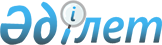 О переводе отдельных участков земель лесного фонда в земли другой категорииПостановление Правительства Республики Казахстан от 30 декабря 2011 года № 1683

      В соответствии со статьей 130 Земельного кодекса Республики Казахстан от 20 июня 2003 года и статьей 51 Лесного кодекса Республики Казахстан от 8 июля 2003 года Правительство Республики Казахстан ПОСТАНОВЛЯЕТ:



      1. Перевести земельные участки государственного учреждения «Кызылжарское государственное лесное учреждение» Управления природных ресурсов и регулирования природопользования Северо-Казахстанской области (далее - Учреждение) общей площадью 10,4467 гектара из категории земель лесного фонда в категорию земель промышленности, транспорта, связи, обороны и иного несельскохозяйственного назначения согласно приложению к настоящему постановлению.



      2. Акиму Северо-Казахстанской области в установленном законодательством Республики Казахстан порядке обеспечить предоставление товариществу с ограниченной ответственностью «РИА СК «Нефтепродукт» (далее - Товарищество) земельных участков, указанных в пункте 1 настоящего постановления, для строительства завода минеральных удобрений.



      3. Товариществу в соответствии с действующим законодательством Республики Казахстан возместить в доход республиканского бюджета потери лесохозяйственного производства в размере 2951193 (два миллиона девятьсот пятьдесят одна тысяча сто девяносто три) тенге, вызванных изъятием лесных угодий, для использования их в целях, не связанных с ведением лесного хозяйства, и принять меры по расчистке площади с передачей полученной древесины на баланс Учреждения.



      4. Настоящее постановление вводится в действие со дня подписания.      Премьер-Министр

      Республики Казахстан                       К. Масимов
					© 2012. РГП на ПХВ «Институт законодательства и правовой информации Республики Казахстан» Министерства юстиции Республики Казахстан
				